Описание местоположения границ публичного сервитута (схема прохождения публичного сервитута)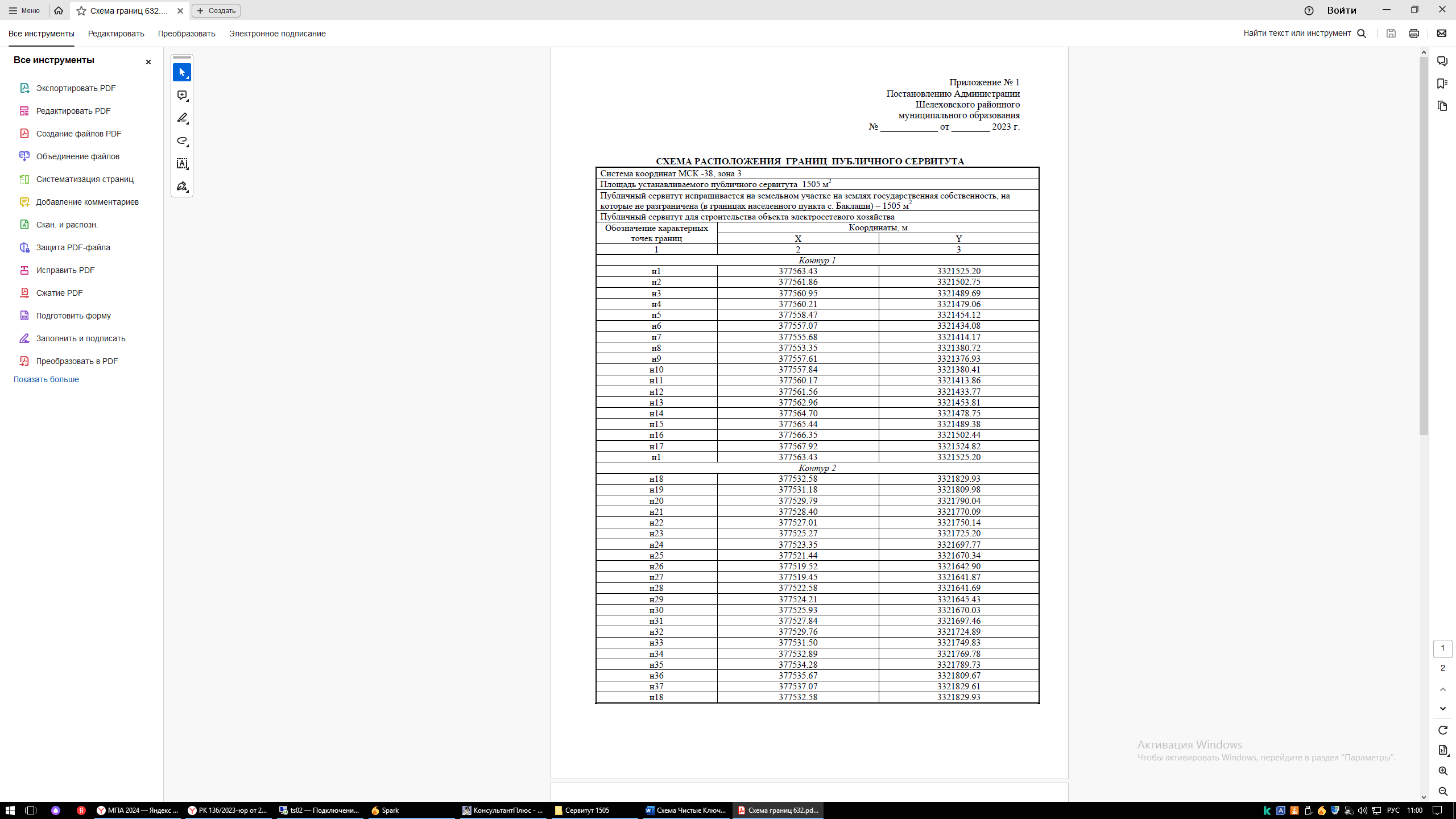 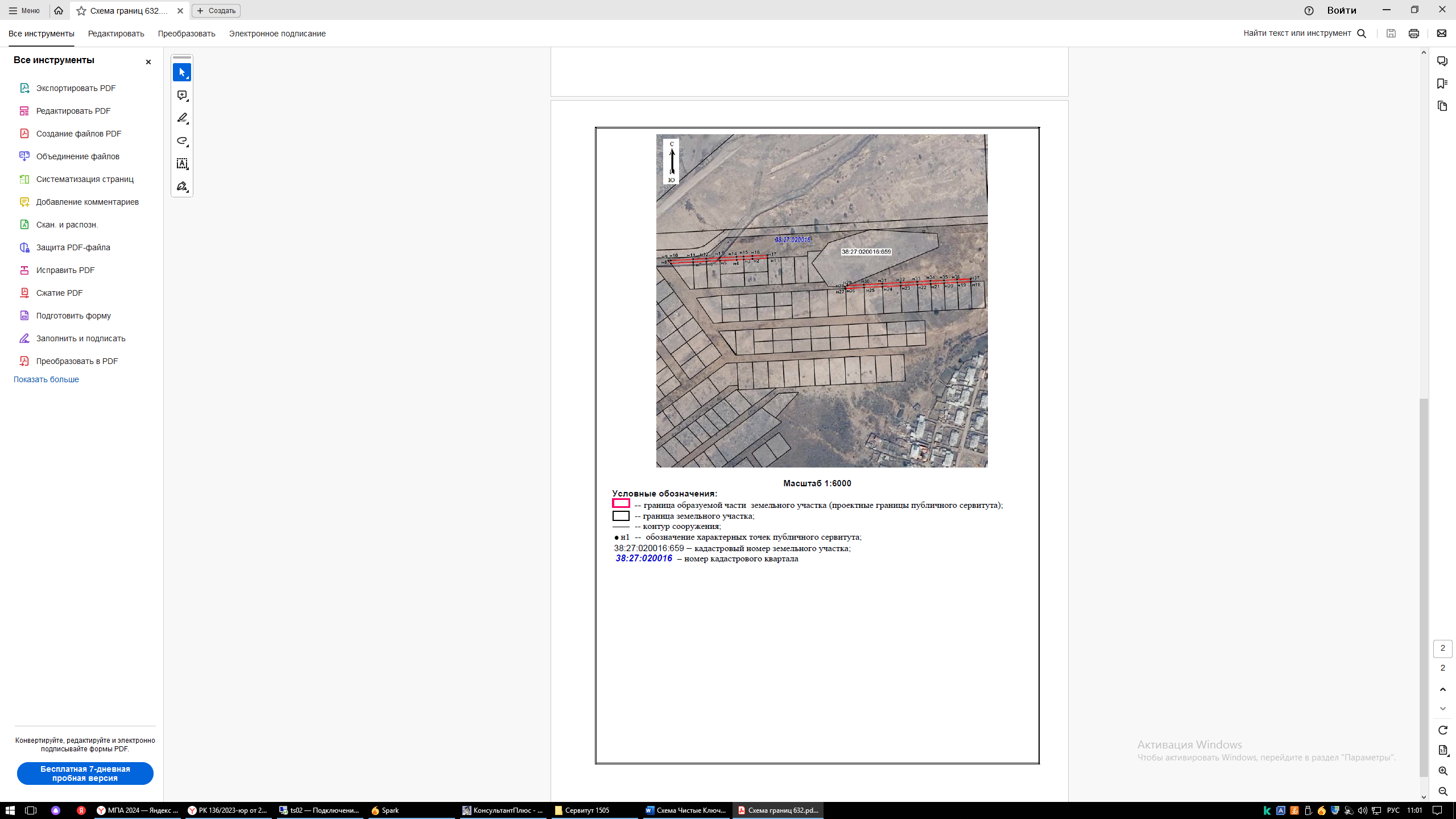 